                Electro chemistryConductor :  A substance which can allow the flow of electric current is called conductor . Ex: all metals , alloys , etc…Insulator: A substance which can not allow the flow of electric current is called insulator.  Ex: wood, Paper , Plastic ,etc..Types of conductors: They are 2 typesMetallic Conductors: A conductor in which the electrons are carrying the current is called metallic conductors   Ex: All metals, alloys ,etc…Electrolytic Conductors: A conductor in which the ions are carrying the current is called electrolytic conductors .   Ex: all acids, bases, salts , etc…Electrolyte: A substance which can decomposes into ions by the passage of electric current in molten state  (or) aqueous solution is called electrolyte.Ex: all acids , bases, salts , etc..Non-electrolyte: A substance which cannot decomposes into ions by the passage of electric current in molten state  (or) aqueous solution is called non-electrolyte.Ex: glucose , sugar , urea , benzene  , etc…Types of electrolyte:They are two typesStrong Electrolyte: A substance which can decomposes fastly into ions by the passage of electric current in molten state  (or) aqueous solution is called  strong electrolyte.Ex: all strong acids , bases, salts , etc..Weak Electrolyte: A substance which can decomposes slowly into ions by the passage of electric current in molten state  (or) aqueous solution is called  strong electrolyte.Ex: all weak acids , bases, salts , etc..Distinguish between metallic conduction and electrolytic conduction:Electrolysis of fused(molten) NaCl:Electrolysis: the process of decomposition of an electrolyte into ions by the passage of electricity is called electrolysis.Ex: electrolysis of fused NaCl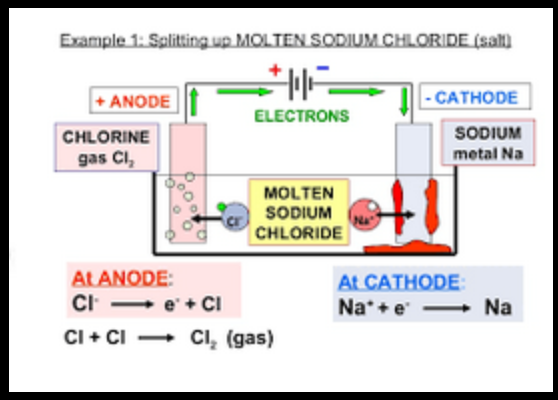 Anode: platinum rodCathode: platinum rodElectrolyte: fused NaClReactions:Ionisation: NaCl ⇌ Na+ + Cl-At anode: 2Cl-   Cl2 (↑) + 2e- (oxidation)At cathode: 2Na+ + 2e-  2Na (reduction)Note: The chemical equivalent of an electrode           E = At.wt(M) / valency(n)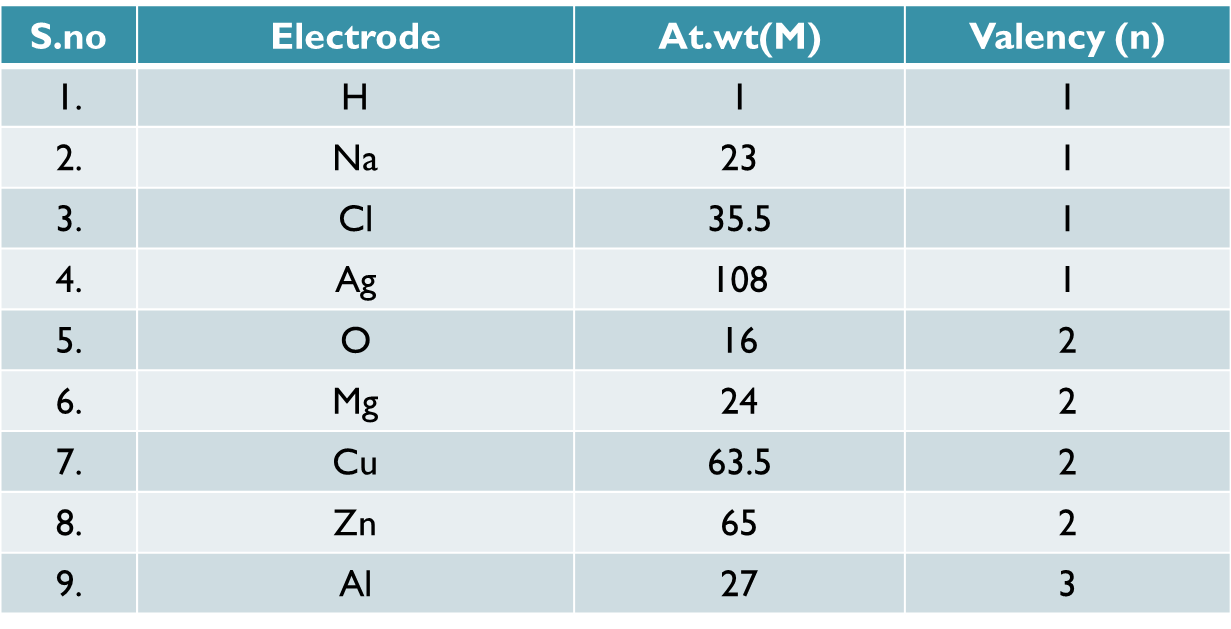 FARADAY’S LAW OF ELECTROLYSIS:Faraday’s 1st law : “The weight of the substance deposited at electrode is directly proportional to the quantity of electricity passed through the electrolyte” is called faraday’s 1st law .i.e,  W ∝ Q      W ∝ (ct)      w = ectWhere, w = weight of the substance deposited                                at electrode            e= electro chemical equivalent             c = current in amperes              t = time in secondsElectro chemical equivalent (e) : The weight of substance deposited at electrode by passing 1 coulomb of electricity per 1 second is called electro chemical equivalent .Faraday’s 2st law : “when the same quantity of electricity is passed through two (or) more electrolytes then the weight of the substances deposited at electrodes are directly proportional to their chemical  equivalents” is called faraday's second law. i.e, W1 / E1 = W2 /E2.where, WI = weight of the 1st element              EI = chemical equivalent of 1st element            W2= weight of the second element             E2 = chemical equivalent of 2nd elementFaraday:The quantity of electric current carried by 1mole of electrons (i.e, 6.023 x 1023 ) is called faraday. F= Ne F= 6.023 x 1023  x 1.602 x 10-19  F =96,500 coulombsRELATION BETWEEN ELECTRO CHEMICAL EQUIVALENT (e) AND CHEMICAL EQUIVALENT (E):Electro chemical equivalent (e) : The weight of substance deposited at electrode by passing 1 coulomb of electricity per 1 second is called electro chemical equivalent.e = M/n.F   1Chemical equivalent (E): The weight of substance deposited at electrode by passing 1 Faraday (F=96,500 coulombs ) of electricity per 1 second is called chemical equivalent.E = M /n 2From eq1 e = M/n.F      = (M/n)(1/F)    = E . (1/F)  e = E/FFormulae:W = MCt/nFC=WnF/Mtt=WnF/MCFaraday’s 1st  law : W=eCtFaraday’s 2nd  law : W1 / E1 = W2 /E2.Problems:Model-1Calculate the weight of copper deposited when 10amperes of current is passed through a solution of CuSO4 for 10min?Solution:	Given that,W=?		Current(C) =10amp		Time (t)=10min=10x60=600sec	Given that, CuSO4 		Atomic weight(M)=63.5		Valency(n)=2		Faraday(F)=96500Coulombs	Since		W=MCt/nF		=(63.5x10x600)/(2x96500)		=1.974gmThe Weight of Copper Deposited(W)=1.974gmModel-2Calculate the current required in amperes to deposit 0.01gm of Zn in 1min 40 sec?Solution:		Given that, C=?			Weight(W)=0.01gm			Time(t)=1min 40sec				=60+40=100sec		Given that,Zn			Atomic weight(M)=65			Valency(n)=2			Faraday(F)=96500coulombs	Since		C=WnF/Mt		=(0.01x2x96500)/(65x100)		=0.296amp The required current is 0.296ampModel-3How long would it taken to deposit 18gm of Al from an electrolytic cell containing Al2O3 using a current of 20amp?Solution:	Given that , t=?		Weight(W)=18gm		Current (C)=20amp	Given that Al,		atomic weight (M)=27		Valency(n)=3		Faraday(F)=96500Coulombs	Since		t=WnF/MC		=(18x3x96500)/(27x20)		=9650secThe required time =9650secModel-4A current of 2amp passing through AgNO3 Solution per 10min,deposits 1.4292gm of silver. What is the electro chemical equivalent of silver?Solution:		Given that,e=?			weight(W)=1.4292gm			current(C)=2amp		time(t)=10min=10x60=600sec Since Faraday’s 1st law	W=eCt	e=W/Ct		=1.4292/(2x600)		=1.191x10-3gm/coulombs e =1.191x10-3gm/coulombsModel-5Calculate the weight of copped deposited from CuSO4  Solution , of 5.4gm of silver deposited from AgNO3 Solution by the same current ?[A.wt of Cu=63.5,At.wt of silver=108] solutions:	Given that: CuSO4     	 	The weight of copper(W1)=?Chemical equivalent  of copper(E1)=M1/n1						=63.5/2						=31.75gm	Given that , AgNO3		The weight of silver(W2)=5.4gm		Chemical equivalent of silver(E2)=M2/n2						= 108/1						= 108gmSince , faraday’s second law 		W1/E1 = W2/E2		W1=(W2XE1)/E2                                 = (5.4X31.75)/108		= 1.5875gm          The wt.of copper (W) = 1.5875gmGalvanic cell (or) voltaic cell:A cell in which the chemical energy is converted to electric energy is called galvanic cell.Construction :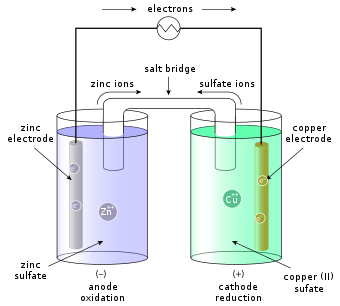 Explanation  :The galvanic cell contains two u-shaped beakers.The first beaker containing Zn rod inserted into ZnSO4 solution which acts as anode.The second beaker containing Cu rod inserted into CuSO4  solution which acts as Cathode.The anode & cathode connected through a voltmeterThe ZnSO4 and CuSO4 solutions are seperated by a salt bridge.The salt bridge is a u-shaped tube containing agar-agar gel with saturated KClThe salt bridge prevents the physical mixing of two solutions.Working:At anode : Zn  Zn2+ + 2e-(oxidation)At cathode: Cu2+ +2e- Cu(reduction)Net reaction: Zn + Cu2+  Zn2+  + Cu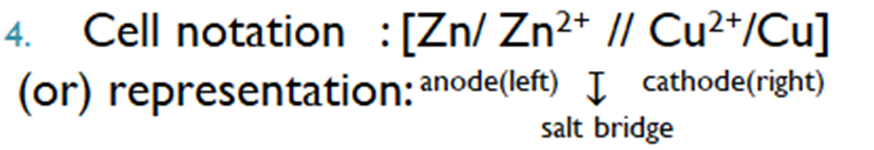 Role of salt bridge:It prevents physical mixing of two SolutionsIt prevents the accumulation of changes around the electrode It allows the flow of current by completing the circuitIt maintains the electrical neutrality of the solution.Distinguish between electrolytic cell & galvanic cell: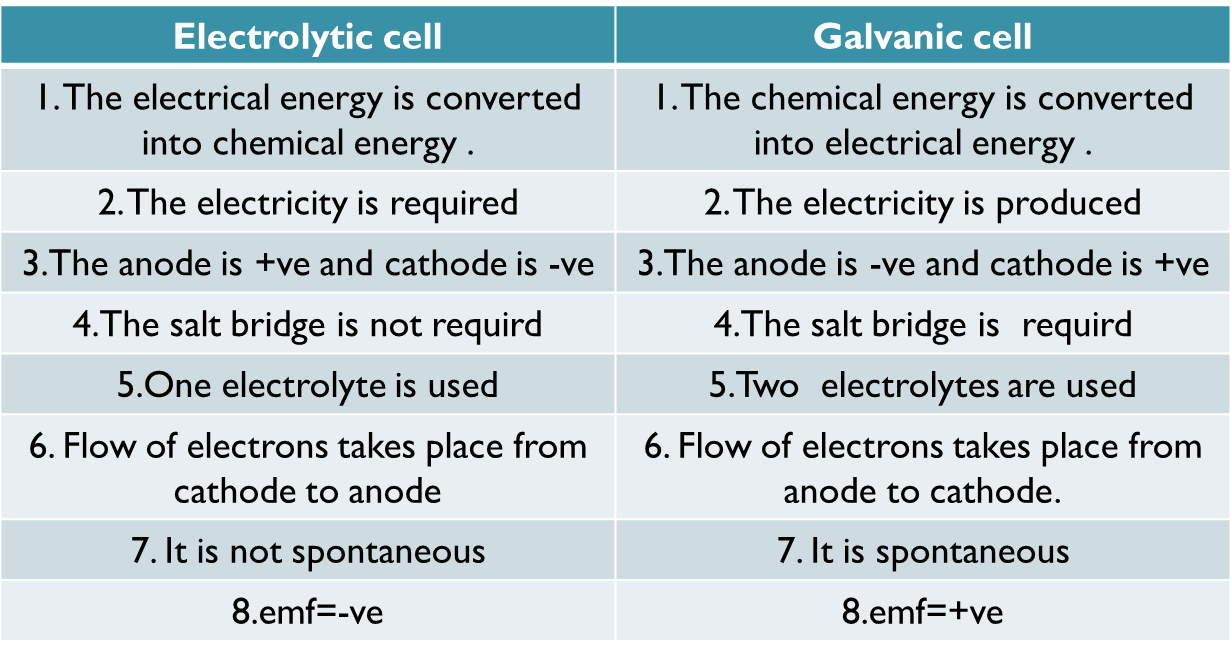 Electrode Potential: The tendency of an electrode to loss (or) gain electrons is called electrode potential.These are two types.Oxidation potential: The tendency of an electrode to Loss electrons is called oxidation potential.Reduction potential: The tendency of an electrode to gain electrons is called reduction potential.STANDARD ELECTRODE POTENTIAL [Eo]:  The tendency of an electrode of loss(or)gain electrons at 25°c with 1 molar concentration solution is called standard electrode potential .They are two types:STANDARD OXIDATION POTENTIAL[SOP]: The tendency of an electrode to loss electrons at 25oC with 1 molar concentration solution is called standard oxidation potential [SOP]STANDARD REDUCTION POTENTIAL[SRP]:The tendency of an electrode to gain electrons at 25oC with 1 molar concentration solution is called standard reduction potential [SRP]THE RELATION BETWEEN (SOP)&(SRP): SOP = -SRPELECTRO CHEMICAL SERIES:The arrangement of metals in the increasing order of their standard reduction potential (SRP) is called electro chemical series.Significance:A metal which is top in electro chemical series can acts as reducing agents A metal which is lower in electro chemical series can acts as oxidising agentsIt can be used to understand the reactivity of metalsIt can be used to calculate the emf of galvanic cell.It can be used for metallurgical operations A metal which is top in electro chemical series can reacts with dilute acid to liberate H2 gasEx: Zn + 2HCl  ZnCl2 + H2 (↑)Electro motive force (emf): The  potential difference between two electrodes of a galvanic cell is called emf It is denoted by “Eocell”emf(Eocell )=Eocathode - Eoanode                                              (or)                   = Eoright – EoleftUnits: voltsImportance:If emf of the cell is positive then the cell can generate electricity If emf of the is negative then cell cannot generate electricity Problems:The standard reduction potential of “Zn” and “Cu” are -0.76 volts & +0.34volts respectively find the emf of cell (hint:   [Zn/ Zn2+ (1M) // Cu2+ (1M) /Cu])Solution: emf=?             given that , “Zn” is anode		             “Cu”  is cathode             emf(Eocell )=Eocathode - Eoanode                                          = 0.34 – (-0.76)                                           = 0.34 + 0.76                            = 1.10volts Emf =1.1voltsPractice problems:Calculate the weight of zinc deposited when 4amperes of current is passed through a solution of ZnSO4 for 30min?A current of 3amp passing through AgNO3 Solution per 20min,deposits 4gm of silver. What is the electro chemical equivalent of silver?The standard reduction potential of “Zn” and “Cu” are -0.76 volts & -0.40volts respectively find the emf of cell. Does the cell function? (hint:   [Zn/ Zn2+ (1M) // Cu2+ (1M) /Cu])Metallic conduction Electrolytic conduction 1. In this electrons are carrying current 1. In this the ions are carrying current 2. Ex: all metals , alloys , etc.. 2. Ex: all acids , bases , salts , etc..3.In this , the electrons moves from negative end to positive end3. In this , the ions moves towards the oppositely charged electrodes 4. In this , no chemical reactions takes place 4.In this , chemical reactions takes place5. In this ,  no flow of matter5. In this  flow of matter.